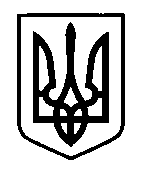 УКРАЇНАПрилуцька міська радаЧернігівська областьУправління освіти Про участь команди учнівзагальноосвітніх навчальних закладівміста у ІІІ (обласному) етапі ХVІМіжнародного конкурсу зукраїнської мови імені Петра Яцика	На виконання наказу Управління освіти і науки Чернігівської обласної державної адміністрації від 19 листопада 2015 року № 331 «Про проведення обласного етапу ХVІ Міжнародного конкурсу з української мови імені Петра Яцика»НАКАЗУЮ:Міському методичному центру управління освіти (Чернякова С.М.) забезпечити участь команди переможців ІІ (міського) етапу у ІІІ (обласному) етапі ХVІ Міжнародного конкурсу з української мови імені Петра Яцика, який відбудеться  12 грудня 2015 року на базі Чернігівської  ЗОШ І-ІІІ ст. № 19 Чернігівської міської ради, у складі:Лобко Вероніки Андріївни, учениці 3 класу ЗОШ І-ІІІ ст. № 9;Мінченко Ангеліни Юріївни, учениці 4 класу гімназії № 1 ім. Георгія Вороного;Тютюнник Анастасії Олександрівни, учениці 5 класу СШ І-ІІІ ст. № 6 з поглибленим вивченням інформаційних технологій;Мариненко Діани В'ячеславівни, учениці 6 класу гімназії № 5 імені Віктора Андрійовича Затолокіна;Коробки Артема Володимировича, учня 7 класу гімназії № 1 ім. Георгія Вороного;Дорошенко Анастасії Анатоліївни, учениці 8 класу гімназії № 5 імені Віктора Андрійовича Затолокіна;Кузьменко Юлії Рустамівни, учениці 9 класу гімназії № 1 ім. Георгія Вороного;Маркович Катерини Сергіївни, учениці 10 класу гімназії № 5 імені Віктора Андрійовича Затолокіна;Савченко Анни Геннадіївни, учениці 11 класу СШ І-ІІІ ст. № 6 з поглибленим вивченням інформаційних технологій.Призначити керівником команди та покласти відповідальність за життя та здоров'я дітей під час поїздки на ІІІ етап ХVІ Міжнародного конкурсу з української мови імені Петра Яцика до м. Чернігова та у зворотньому напрямку на Ліпіну Наталію Миколаївну, заступника директора з навчально-виховної роботи Прилуцької гімназії № 1 ім. Георгія Вороного Прилуцької міської ради.Директору гімназії № 5 (Бурлаку Н.О.) забезпечити участь у роботі журі ІІІ етапу ХVІ Міжнародного конкурсу з української мови імені Петра Яцика наступних вчителів:Бойко Н.В. – вчителя української мови та літератури Прилуцької гімназії № 5 імені Віктора Андрійовича Затолокіна;Лози Н.В. – вчителя української мови та літератури Прилуцької гімназії № 5 імені Віктора Андрійовича Затолокіна.Контроль  за виконанням даного  наказу покласти на  спеціаліста І категорії  управління освіти  Гуляєву Т.М.Начальник управління освіти							С.М.Вовк23 листопада 2015 р.НАКАЗм. Прилуки№ 369